Муниципальное казенное дошкольное образовательноеучреждение города Новосибирска«Детский сад № 445 комбинированного вида»630136 ул. Пархоменко 80/1, т. 341-59-95; 3000-819              Проект «Книга – источник знаний».                                                                    Выполнила:                                                                      Кинстлер И.В.                                                                    Воспитатель 1 категории                                                               Новосибирск 2013г..  В настоящее время большинство детей потеряли интерес к художественной литературе. По-моему мнению, это происходит потому, что у современных детей есть другой выбор: компьютерные игры и мультфильмы. Зачастую родители поощряют детей, предоставив им выбирать между компьютерными играми и мультфильмами, т.к. у них самих появляется свободное время. Многим детям родители вообще не читают. Так, проведя опрос в своей группе, было выявлено, что почти 40% родителей не читают книг детям.    Таким образом, детям не прививается интерес к художественной литературе. Поэтому, чтобы заинтересовать не только детей, но и родителей, мы решили разработать совместный проект с детьми и родителями «Книга – источник знаний». Продолжительность проекта : 2 неделиУчастники: дети, родители, воспитатели.Образовательные  области: «Чтение художественной литературы», «Коммуникация», «Художественное творчество», «Познание».Актуальность проблемы: дети испытывают трудности в пересказе литературных произведений, составлении рассказов по заданной теме, не у всех есть устойчивый интерес к слушанию художественной литературы.Его целью является объединение родителей с детьми в изготовлении  альбомов с рисунками и фотографиями по теме : «книга моей семьи», , а также презентация каждым ребёнком своей книги, создание библиотеки в группе.Задачи:-  вызвать устойчивый интерес к книге, как литературному произведению;- совершенствовать художественно-речевую деятельность (пересказывать сказки, рассказы, выразительно читать стихи; сочинять загадки, рассказы, сказки).  -способствовать полезному времяпровождению родителей с детьми.Предполагаемый результат: создание, оформление и систематизация «Детской библиотеки» Проект реализован в 3 этапа .                       План реализации проекта:1 этап подготовительный.Метод трех вопросов: что мы знаем про книги? Что хотим узнать? Как это будем   делать.?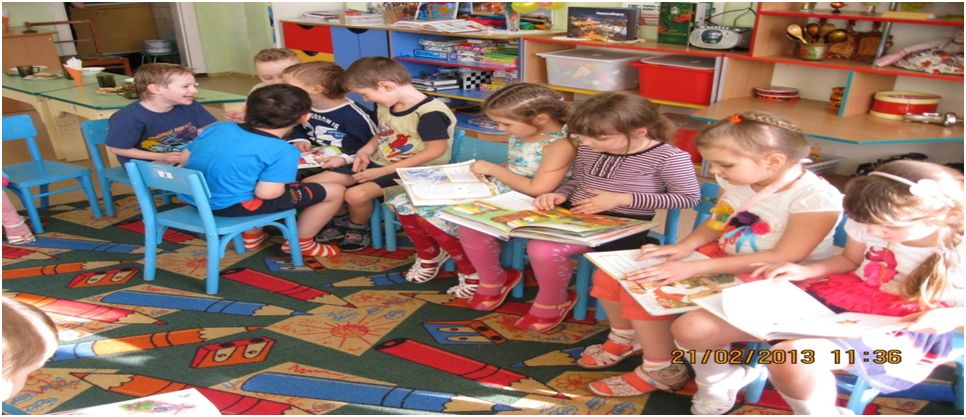 Изучив интересы детей , мы наполнили  среду наглядными пособиями, материалами для организации продуктивных видов деятельности. Так же была организованна игровая деятельность детей, в работу вовлекли родителей для изготовления семейного альбома с детьми.2 этап основной.Во время реализации этого этапа были проведены следующие мероприятия:-беседа о книгах. Рассматривание разных видов книг, обсуждение.-беседа о библиотеке. Рассказ воспитателя о библиотеке, библиотекаре. Сюжетно - ролевая игра «библиотека».- посещение библиотеки, выбор книги для чтения.- создание закладки для книг. (аппликация).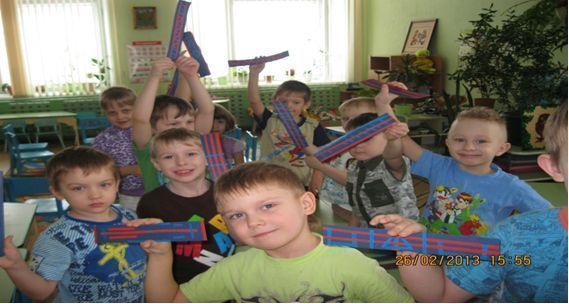 «моя любимая книга» (лепка).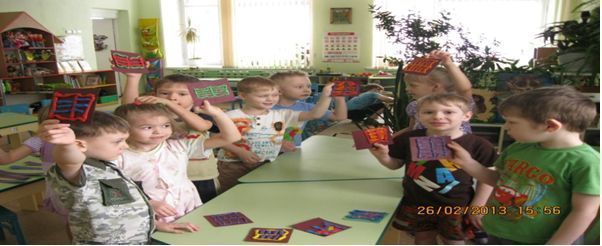 - ежедневное чтение художественных произведений.3 этап заключительный:В ходе проекта была создана и систематизирована библиотека в детском уголке.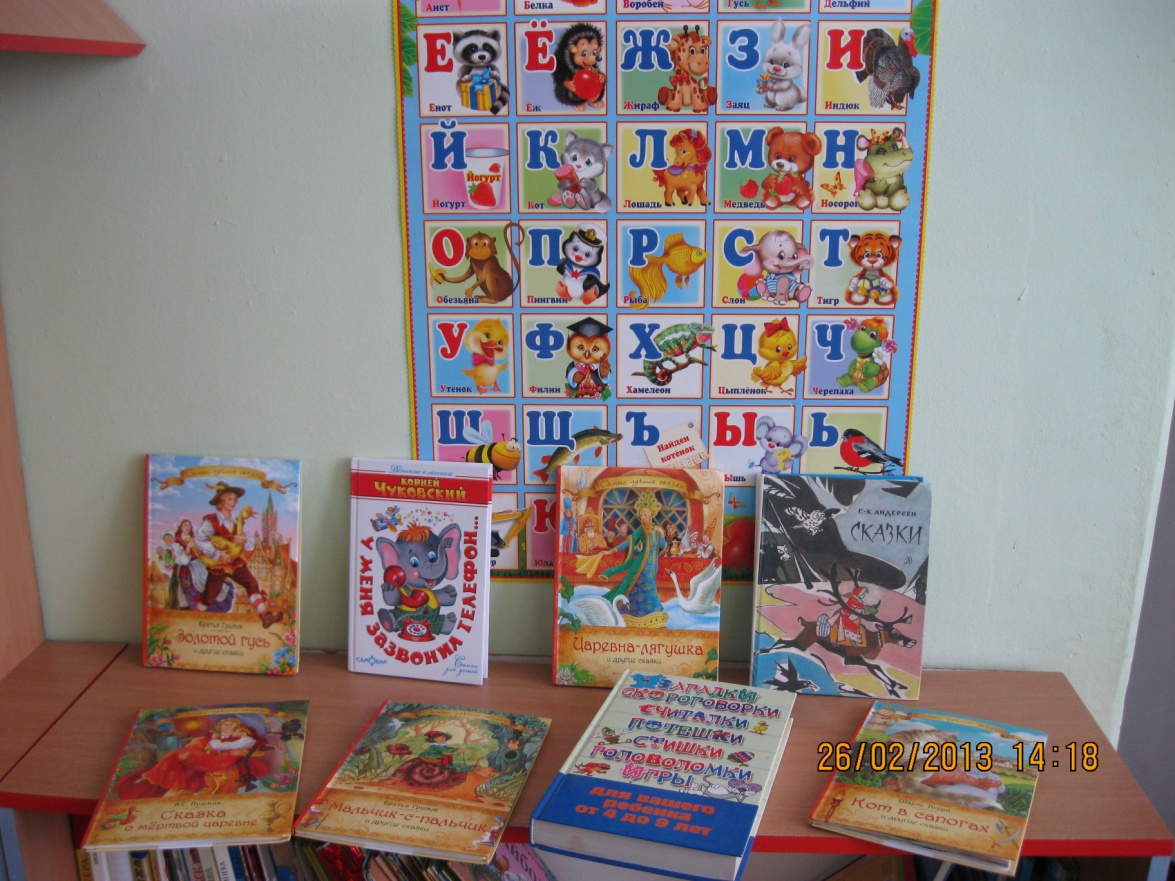 Была проведена творческая гостиная совместно с библиотекой им.Гайдара. 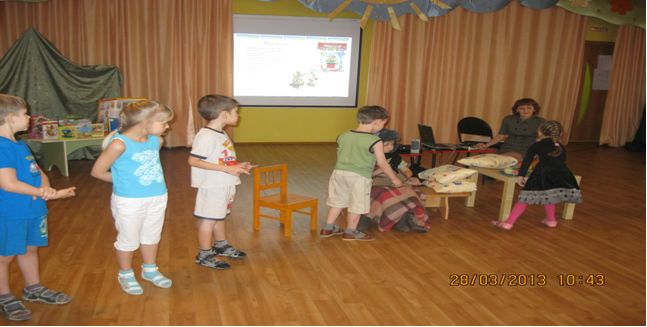 В заключении проекта состоялась презентация семейных альбомов созданных всей семьей.В заключении проекта состоялась презентация семейных альбомов созданных всей семьей 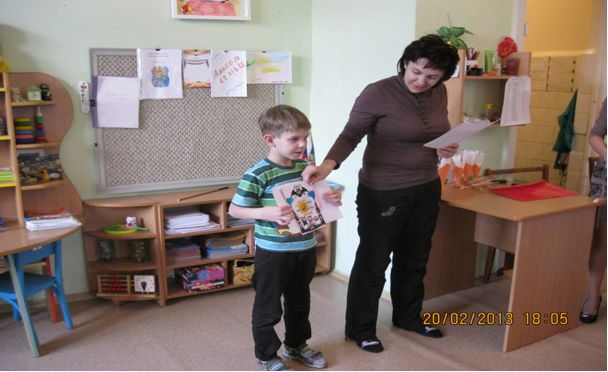 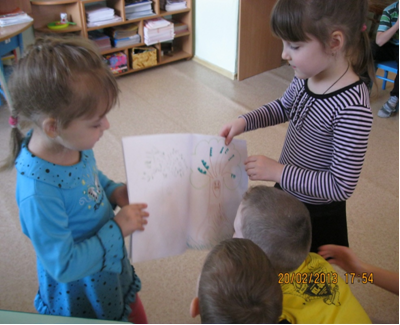 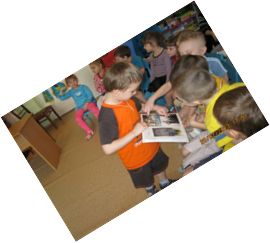 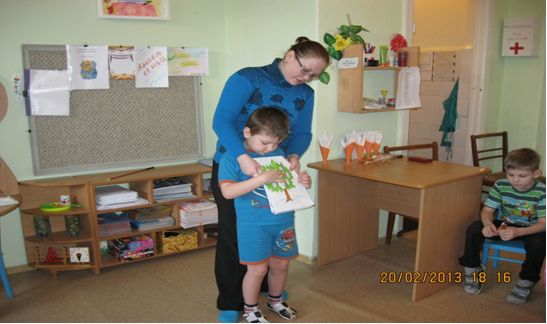 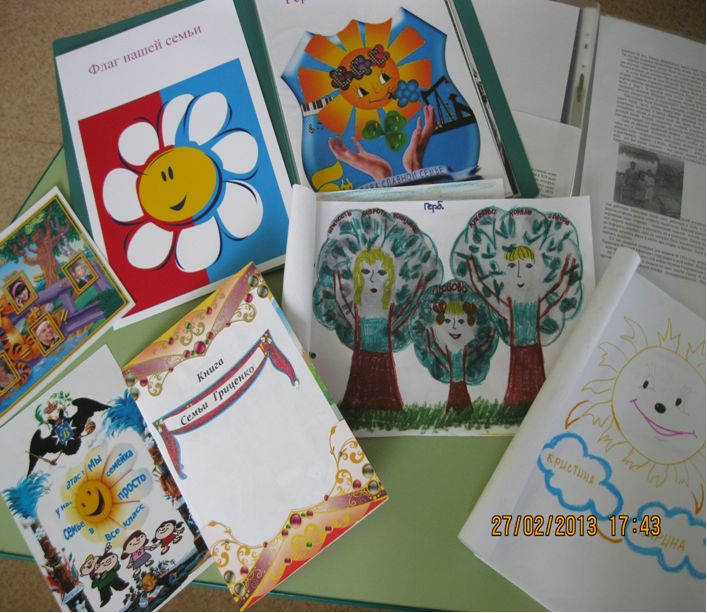 